	       	COURSE REQUEST WORKSHEET for 9TH GRADE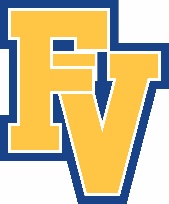 STUDENT NAME: _________________________________________________FVHS ID# or DOB_______________	(LAST)    	               (FIRST)		(MIDDLE INITIAL)INSTRUCTIONS: (see back of form for additional instructions)Consider graduation requirements and college/career goals when making course requests.Current grades, state testing results, and 8th grade teacher comments are used in class placement. By the third week of school, students are considered properly placed and are to remain in their classes.Class changes are not made due to low performance or poor attendance.Make healthy and appropriate choices.  Remember, you have extracurricular activities and life outside of school too!Refer to the FVHS Course Guide for detailed class descriptions and placement recommendations.Write in the courses you are requesting to take next year on the line in each box:Student Signature: ___________________________Parent Signature: ___________________________Notes:__________________________________________________________________________________________________________________________________________________________________________	       	COURSE REQUEST WORKSHEET INSTRUCTIONSFill in your name: Last Name, First Name, Middle InitialWrite in your FVHS Student ID number or Date of Birth.Read course request instructions.Current Grades, state testing results, and 8th grade teacher comments (multiple measures) are used in course placement. Write in your course requests by subject on the lines in the corresponding boxes.Box 1: EnglishSelect College Prep (CP) or CP Honors English.Summer Reading Assignment (SRA) recommended for honors.Box 2: MathematicsSelect Algebra Prep, Algebra 1, or Accelerated Geometry.Math placement test score is used to confirm Accelerated Geometry.Box 3: ScienceSelect Physical Science, Physical Science CP, or Accelerated Biology.State test scores are used to confirm Phys Sci CP or Accelerated Biology.Box 4: HealthHealth is a required course for high school graduation.Health is a one-semester course paired with an elective course of either Intro to Art, Life Management, New Media, or World Geography. Box 5: Physical Education (PE)All 9th grade students will be enrolled in PE per CA education code.Alternate courses to PE are based on coach approval or audition.Box 6: Elective CoursesPlease select a first and second choice.Every effort will be made to honor your first choice.Some electives are based on recommendation or audition.World Language electives use state test scores to confirm request.Student and Parent sign form at the bottom.Write in any notes for Guidance pertaining your course requests.Turn in the Course Request Worksheet to the appropriate personnel.More information can be found at: http://fvhsguidance.weebly.com/English (Required)CP English 1 or CP English 1 HonorsSummer reading assignment recommended for Honors.______________________________________________________Mathematics (Required)Algebra Prep or Algebra 1 or Accelerated Geometry________________________________________Science (Required)Physical Science, Phys Science CP, or Accel Biology________________________________________Health (Required)All students take Health for one semester and then a one-semester elective in the opposite semester.Physical Education (Required)All 9th grade students will be enrolled into a PE class.  Students who want to participate in athletics, cheer, dance, color guard, or marching band must try out and/or be preapproved by coach or program director.